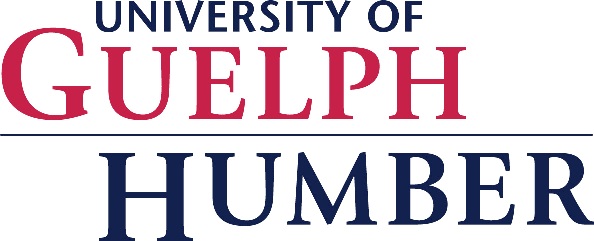 Society Application FormPlease submit to Student Life at life@guelphhumber.caSociety Application FormPlease submit to Student Life at life@guelphhumber.caDate:UofGH program affiliation:Society INFORMATION Society INFORMATION Name:                                                                          Name:                                                                          Preferred University of Guelph-Humber email address: (Max 8 characters)___________________________@guelphhumber.caPreferred University of Guelph-Humber email address: (Max 8 characters)___________________________@guelphhumber.caALL APPLICATIONS MUST ATTACH A DOCUMENT WITH THE FOLLOWING INFORMATION: ALL APPLICATIONS MUST ATTACH A DOCUMENT WITH THE FOLLOWING INFORMATION: Society Mission Statement (this will be used to advertise your society) List of three student initiators, including their UofGH email addresses, student numbers, and phone numbers Sample list of society activities Society Mission Statement (this will be used to advertise your society) List of three student initiators, including their UofGH email addresses, student numbers, and phone numbers Sample list of society activities ContactsContactsContactsContactsFaculty Advisor name (please print):Faculty Advisor name (please print):Faculty Advisor signature:Faculty Advisor signature:By signing below, you agree to the policies outlined in the University of Guelph-Humber Student Society Guidelines.By signing below, you agree to the policies outlined in the University of Guelph-Humber Student Society Guidelines.By signing below, you agree to the policies outlined in the University of Guelph-Humber Student Society Guidelines.By signing below, you agree to the policies outlined in the University of Guelph-Humber Student Society Guidelines.Student Initiator #1name (please print):Student Initiator #2
name (please print):Student Initiator #2
name (please print):Student Initiator #3
name (please print):Student Initiator #1signature:Student Initiator #2
signature:Student Initiator #2
signature:Student Initiator #3
signature:Date:Date:Date:Date:FOR OFFICE USE ONLYFOR OFFICE USE ONLYStudent Life Approval:Program Head Approval:Notes:Notes: